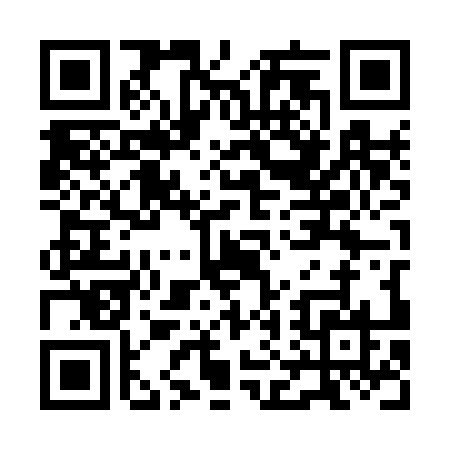 Prayer times for Antiesenhofen, AustriaWed 1 May 2024 - Fri 31 May 2024High Latitude Method: Angle Based RulePrayer Calculation Method: Muslim World LeagueAsar Calculation Method: ShafiPrayer times provided by https://www.salahtimes.comDateDayFajrSunriseDhuhrAsrMaghribIsha1Wed3:365:471:045:038:2110:232Thu3:335:451:035:048:2210:263Fri3:305:441:035:048:2410:284Sat3:285:421:035:058:2510:305Sun3:255:401:035:058:2710:336Mon3:225:391:035:068:2810:357Tue3:195:371:035:078:2910:388Wed3:175:361:035:078:3110:409Thu3:145:341:035:088:3210:4310Fri3:115:331:035:088:3410:4511Sat3:085:311:035:098:3510:4812Sun3:065:301:035:098:3610:5013Mon3:035:291:035:108:3810:5314Tue3:005:271:035:108:3910:5515Wed2:575:261:035:118:4010:5816Thu2:555:251:035:118:4211:0017Fri2:525:241:035:128:4311:0318Sat2:495:221:035:128:4411:0519Sun2:465:211:035:138:4511:0820Mon2:465:201:035:138:4711:1021Tue2:465:191:035:138:4811:1322Wed2:455:181:035:148:4911:1323Thu2:455:171:035:148:5011:1424Fri2:455:161:035:158:5111:1425Sat2:445:151:035:158:5211:1526Sun2:445:141:045:168:5411:1527Mon2:445:131:045:168:5511:1628Tue2:435:121:045:178:5611:1629Wed2:435:121:045:178:5711:1730Thu2:435:111:045:178:5811:1731Fri2:435:101:045:188:5911:18